Министерство науки и высшего образования Российской ФедерацииФедеральное государственное бюджетное образовательное учреждениевысшего образования«Владимирский государственный университетимени Александра Григорьевича и Николая Григорьевича Столетовых»(ВлГУ)Юридический институт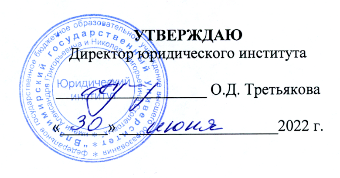 «УТВЕРЖДАЮ»Директор института_______________Третьякова О.Д.«____»______________2022 г.ФОНД ОЦЕНОЧНЫХ МАТЕРИАЛОВ (СРЕДСТВ) ПО ДИСЦИПЛИНЕРИМСКОЕ ПРАВОнаправление подготовки / специальность40.05.04 Судебная и прокурорская деятельность
направленность (профиль) подготовкиСудебная деятельностьг. Владимир20221. ПЕРЕЧЕНЬ КОМПЕТЕНЦИЙ И ПЛАНИРУЕМЫЕ РЕЗУЛЬТАТЫ ОБУЧЕНИЯ ПО ДИСЦИПЛИНЕ2. ОЦЕНОЧНЫЕ МАТЕРИАЛЫ ДЛЯ ПРОВЕДЕНИЯ ТЕКУЩЕГО КОНТРОЛЯУСПЕВЕМОСТИ ПО ДИСЦИПЛИНЕРейтинг-контроль 11. Определить термины (не менее пяти по выбору преподавателя):Jus privatum; jus publicum; jus civile (Quiritium); jus honorarium; jus praetorium; jus gentium; desuetudo; mores majorum; leges rogatae (publicae); leges datae; plebiscitum; senatusconsultum; constitutio principis; decretum; mandatum; edictum; rescriptum; edictum perpetuum; edictum repentinum; cavere (scribere); agere; respondere; instituere; instruere; iudicatum; jus commercii; jus conubii; jus suffragii; jus honorum; jus migrandi; status libertatis; status civitatis; status familiae; capitis deminutio; infamia; intestabilitas; turpitudо; persona sui juris; persona alieni juris subjecta; peculium servile; manumissio; libertus (libertinus); universitas personarum; universitas rerum; tutela; сura. 2. Дать письменный ответ на следующие вопросы (не менее двух по выбору преподавателя):Право частное и публичное (проблема разграничения).Основные институты и система римского частного права.Этапы развития римского частного права.Исторические системы римского частного права. Обычное право как источник римского частного права.Нормативно-правовые акты как источники римского частного права.Правовая доктрина и правовой прецедент как источники римского частного права.Кодификация римского частного права. «Corpus juris civilis» Юстиниана Великого.Понятие лица (persona). Виды лиц в римском праве.Правоспособность физических лиц.Уменьшение правоспособности (capitis deminutio).Дееспособность физических лиц. Институт опеки (tutela) и попечительства (cura).Юридические лица в римском праве.Рейтинг-контроль 2Пройдите тест:1. Почему римское право называют системой исков:1)	при помощи исков можно было защитить публичные интересы государства;2)	иск был неоспоримым средством защиты;3)	римское право развивалось на почве судебной защиты по принципу «я имею иск, следовательно, я имею право»;4)	гражданский процесс представлял собой основную отрасль римского частного права.2. Каковы основные черты римского частного права:1)	неограниченная частная собственность, автономия воли субъектов права, индивидуализм, высокоразвитые торговые отношения;2)	равенство всех субъектов права перед законом и судом, приоритет вещных прав, деление собственности на общественную и частную, исчерпывающий перечень договоров;3)	четкое отраслевое деление частного права на гражданское, семейное, коммерческое, доминирующая роль гражданского процесса;4)	государственное регулирование имущественных и семейных отношений, развитое вещное право, патриархальные основы семейного права.3. Какие правовые системы существовали в римском праве:1)	цивильное право, естественное право, право народов;2)	обычное право, нормативно-правовые акты, правовая доктрина, прецедент;3)	право субъектов, семейное и наследственное право, вещное право, обязательственное право;4)	квиритское право, преторское право, право народов.3. Какие правовые системы существовали в римском праве:цивильное право, естественное право, право народов;обычное право, нормативно-правовые акты, правовая доктрина, прецедент;право субъектов, семейное и наследственное право, вещное право, обязательственное право;квиритское право, преторское право, право народов.4. Какой из источников права являлся основным в период архаики и предклассики:обычай;закон;сенатусконсульт;преторский эдикт.5. Какие основные правовые школы существовали в римской классической юриспруденции:сабинианская и прокулианская;жрецов-понтификов и светских юристов;Папиниана, Павла, Ульпиана и Гая;рационалистическая и теологическая.6. В какую часть кодификации Юстиниана было включено элементарное изложение основ римского частного права:Дигесты;Кодекс;Институции;Новеллы.7. Что представляют собой Дигесты Юстиниана:сборник цивильных законов;кодификацию преторского права;кодификацию конституций, изданных Юстинианом;кодификацию юридической доктрины.8. При каких обстоятельствах допускалось самоуправство в классическом праве:в случае действия непреодолимой силы (vis major);в состоянии крайней необходимости и необходимой обороны;в случае бегства виновного с места преступления;при наличии прямого дозволения претора.9. Что в древнем Риме понимали под юрисдикцией:власть государства на его территории;государственный суверенитет;сосредоточение судебной власти в руках императора, магистрата и наместника;компетенция судебных органов. 10. В какой правовой системе были выработаны иски с фикцией:преторское право;право народов;цивильное право;естественное право.11. Каковы были основные последствия осуждения по смешанному иску:возмещение убытков in duplum;возмещение ущерба и штраф;возмещение ущерба и инфамия;возврат вещи.12. Назовите виды конкуренции исков:императивная, диспозитивная, рекомендательная;суспензивная, преклюзивная, альтернативная;кумулятивная, элективная, альтернативная;отменительная, отлагательная, окказионная.13. В чем заключалась основная специфика легисакционного процесса:вербальная форма процесса;решающая роль судьи;состязательный характер процесса;использование законных исков.14. Что означает термин «репликация»:возражение истца на эксцепцию ответчика;исковое возражение ответчика;требование о зачете встречных требований;возражение ответчика на исковое возражение истца.15. Какая формула использовалась для введения в процесс представителя:формула с praescriptio pro actore;формула с эксцепцией;формула с адъюдикацией;формула с фикцией.16. Что представляла собой реституция:изъятие вещи из чужого незаконного владения;устранение помех при пользовании вещью;признание сделки юридически ничтожной и восстановление первоначального положения;установление права на чужую вещь.17. Что явилось основой постклассического процесса:формулярный процесс;когниционное производство;либеллярное производство;усиление власти императора.18. Какие изменения в юридическом статусе физических лиц связаны с распространением пекулия:возникновение у подвластных права самостоятельно вступать в обязательственные отношения;возникновение института эманципации;расширение практики манумиссии;появление института прямого и непрямого представительства. 19. Каково было положение ребенка, рожденного от сожительства свободной женщины и раба:считался либертином;рождался свободным;становился свободным по достижении 25 лет;считался рабом.20. Какие сделки было управомочено совершать юридическое лицо:любые законные сделки;коммерческие сделки, связанные с государственной собственностью;не имело право совершать никаких сделок;сделки, прямо предусмотренные уставом.21. Основанием агнатского родства было:родство по крови;свойство;нахождение под властью одного домовладыки;осуществленная спонсалия.22. Что представляла собой спонсалия:вербальный контракт в форме дупликативной стипуляции;соглашение двух домовладык;сговор между женихом и невестой;моральная основа брака.23. Основные черты брака cum manu mariti:женщина проживает в доме мужа на положении его дочери, но остается наследницей своего отца;жена становится когнаткой своего мужа и его родственников;жена переходит под власть мужа или его домовладыки и становится агнаткой мужа;сохранение женой агнатической связи со старой семьей.24. Каково было имущественное положение женщины в браке sine manu mariti:ее добрачное имущество переходит в собственность мужа;добрачное имущество жены входит в состав общей семейной собственности;добрачное имущество жены остается в ее собственности, и жена вправе вступать с мужем в любые имущественные сделки;имущество жены находится в собственности ее отца, но в пользовании мужа.25. На какое имущество полвластного не распространялась patria potestas:на пекулий, выделенный сыну pater’ом familias;на имущество, полученное сыном по завещанию;на имущество, предназначенное в приданое дочери сына;на имущество, полученное во время военной службы. 26. Что представляла собой легитимация:установление patria potestas над чужими несовершеннолетними детьми;признание отцом своих внебрачных детей;установление patria potestas над лицом sui juris;установление patria potestas над лицом alieni jurisРейтинг-контроль 3Пройдите тест:1. Согласно существующей в Риме классификации вещей «корабль» это вещь: манципируемая, движимая, составная, неделимая, находящаяся в обороте;движимая, составная, находящаяся в обороте, индивидуально определенная, непотебляемая;неманципируемая, движимая, определенная родовыми признаками, находящаяся в обороте, собирательная;неманципируемая, движимая, находящаяся в обороте, потребляемая, простая.2. Право частной собственности наиболее полно раскрывают следующие правомочия собственника:jus possidendi (право владения), jus utendi et abutendi (право пользования и злоупотребления), jus fruendi (право извлечения плодов), jus disponendi (право распоряжения);jus possidendi, jus utendi et abutendi, jus emendi-vendendi (право купли-продажи), jus fruendi;jus possidendi, jus fruendi, jus disponendi, jus legandi (право завещания);jus possidendi, jus utendi et abutendi, jus defendendi (право защиты), jus disponendi.3. К производным способам приобретения собственности относятся:манципация, спецификация, оккупация, традиция;смешение вещей (акцессия), манциация, уступка в споре, традиция;спецификация, манципация, традиция;манципация, уступка в споре, традиция.4. Луций, зная, что его умерший в 155 году отец зарыл в саду Тиберия кувшин с 1000 денариев, тайком выкопал этот кувшин. Кому будет принадлежать находка?Луцию;Тиберию;Луцию и Тиберию в равных долях;Луцию и фиску в равных долях. 5. Негаторный иск это:личный иск об устранении препятствий в осуществлении права собственности на вещь, в частности права пользования вещью;вещный иск об устранении возможных в будущем препятствий в осуществлении права собственности на вещь;вещный иск об устранении препятствий в осуществлении права собственности на вещь, в частности права пользования вещью;вещный иск невладеющего собственника к владеющему не-собственнику.6. Сервий приобрел поле недалеко от Сагунта (провинция Ближняя Испания) у Юлия (уходящего в Месопотамию на войну с парфянами), которого считал собственником вещи. Спустя полгода оказалось, что поле принадлежало Луцию, который вчинил Сервию виндикационный иск. Как решится дело:поле вернется Луцию со всеми плодами и приращениями, причем Сервий вернет доходы, полученные с момента предъявления иска, а также непотребленные доходы;поле вернется Луцию со всеми плодами и приращениями, причем Сервий вернет доходы, полученные с момента приобретения вещи, а также плоды и доходы, которые он мог бы получить;поле останется у Сервия, но тот должен компенсировать Луцию стоимость вещи и стоимость возможных плодов и приращений, полученных с момента приобретения вещи;поле останется у Сервия, но тот должен компенсировать Луцию стоимость вещи и стоимость возможных плодов и приращений, полученных с момента предъявления иска.7. Прекращение владения возможно в следующих случаях:смерть посессора, прекращение на длительное время материального господства над вещью, дарение;отказ от тела владения или желания владеть, прекращение на длительное время материального господства над вещью, манципация;смерть посессора, прекращение на длительное время материального господства над вещью, спецификация;смерть посессора, прекращение на длительное время материального господства над вещью, отказ от тела владения или желания владеть.8. В классическом римском праве интердикт «utrubi» являлся:интердиктом об удержании и восстановлении владения недвижимыми вещами;интердиктом об удержании и восстановлении владения движимыми вещами;интердиктом об установлении владения недвижимыми вещами;интердиктом об удержании и восстановлении владения движимыми и недвижимыми вещами.9. Характерными чертами персональных сервитутов являются:отношения «между участками», бессрочность, неделимость;отношения «между участками», бессрочность, делимость;право личного пользования имуществом, бессрочность, неделимость;право личного пользования имущества, срочность, безотносительность.10. «Usus» в римском праве это:личный сервитут, дающий право использования труда чужого раба или животного;вещный сервитут, дающий право прохода через чужой земельный участок;личный сервитут, дающий право пожизненного пользования вещью и ее плодами;личный сервитут, дающий право пользования вещами.11. Сроки приобретательной давности в праве Юстиниана составляли:6 лет  для движимых вещей, 20 лет (если приобретатель и лицо, которое может утратить права, живут в одной провинции) и 40 лет (если приобретатель и лицо, которое может утратить права, живут в разных провинциях) для недвижимых;3 года для движимых вещей, 20 лет (если приобретатель и лицо, которое может утратить права, живут в одной провинции) и 30 лет (если приобретатель и лицо, которое может утратить права, живут в разных провинциях) для недвижимых;6 лет для движимых вещей, 15 лет (если приобретатель и лицо, которое может утратить права, живут в одной провинции) и 20 лет (если приобретатель и лицо, которое может утратить права, живут в разных провинциях) для недвижимых;3 года для движимых вещей, 10 лет (если приобретатель и лицо, которое может утратить права, живут в одной провинции) и 20 лет (если приобретатель и лицо, которое может утратить права, живут в разных провинциях) для недвижимых.12. Суперфиций это:отчуждаемое, бессрочное и передаваемое по наследству право пользования чужой сельскохозяйственной землей, снабженное абсолютной защитой;право пожизненного пользования вещью и ее плодами;отчуждаемое, бессрочное и передаваемое по наследству право возведения строения на чужом участке, снабженное абсолютной защитой;право одного лица пользоваться в одном или нескольких отношениях вещью, принадлежащей другому лицу.13. Марк Статорий взял ссуду у трапезита (банкира) Тримальхиона. По заключенному договору Тримальхион получил от Марка Статория в залог сад в окрестностях Геркуланума с условием, что заимодавец будет пользоваться заложенной  вещью и ее плодами для покрытия кредита. Какая это форма залога: ипотека;антихреза;пигнус;узуфрукт.14. В классическом и постклассическом римском праве обязательствам свойственны следующие признаки: а) персональный характер защиты, б) строгий формализм, в) личная ответственность дебитора, г) направленность на совершение активных действий, д) синаллагматизм; е) наличие связи «кредитор-должник», ж) динамичность.а) в) г) е);б) в) г) ж);а) г) е) ж);в) г) д) е).15. Солидарные обязательства имеют место тогда:когда каждый из кредиторов имеет право требовать исполнения в полном объеме, и каждый должник отвечает в полном объеме;когда заведомо известна доля права каждого кредитора или доля обязанности каждого должника;когда кроме основного существует еще дополнительный должник или кредитор;когда имеет место кратное возмещение интереса потерпевшего (должника или кредитора).16. Содержание обязательств в римском праве состояло в необходимости:dare (передать вещь), capere (принять вещь), praestare (возместить причиненный ущерб);dare, facere (что-либо сделать или не сделать), praestare;dare, facere, committere (поручить что-либо);dare, сommodare (оказать какую-либо услугу), praestare.17. Causa в контракте означала:причину, которая обусловила заключение данного контракта;право требования кредитора от должника что-либо дать, сделать, предоставить;порядок исполнения обязательства, который по каким-либо причинам не совпадал с общепринятым;определение места исполнения контракта.18. Акцепт это:оговорка, которая ставит юридические последствия договора в зависимость от наступления или ненаступления событий, про которые неизвестно, наступят ли они;согласие заключить контракт на определенных условиях;размер денежной суммы, которую должник должен выплатить кредитору в случае неисполнения договора;предложение заключить контракт.19. Сукцессивными называются обязательства:при которых престация выполняется одноактно;которые обязывали должника нечто постоянно предпринимать;которые требовали от должника частичных престаций;которые предполагали замену престации20. Condicio (условие) это:случайное (дополнительное) условие договора, обусловливающее порядок его исполнения;случайное (дополнительное) условие договора, по которому для его исполнения привлекались третьи лица, но без передачи им прав и обязанностей по контракту;случайное (дополнительное) условие договора, устанавливающее размер денежной суммы, которую дебитор уплачивал кредитору в случае неисполнения контракта;случайное (дополнительное) условие договора, которое определяло событие, с которым связывалось начало или окончание контракта.21. По праву Юстиниана в случае неисполнения договора сторона, получившая задаток (arra), обязана вернуть его:в тройном размере;в двойном размере;в четырехкратном размере;в сумме самого задатка.22. Определение «Угрозы, направленные на склонение другого лица к совершению юридической сделки или действий фактического характера» характеризует следующий деликт:dolus;rapina;metus;injuria.23. Фидий, мелкий торговец дешевыми украшениями, заключил с крупным торговцем Лицинием оценочный договор, по которому обязался продать партию украшений по 1 сестерцию за каждое из них, однако реализовал ее по 1,5 сестерция за украшение. Как будет произведен расчет с Лицинием?Фидий должен отдать Лицинию всю полученную выручку;Фидий должен отдать Лицинию сумму, на которую оценены украшения;Фидий должен отдать Лицинию всю полученную выручку и заплатить штраф в двойном размере за нарушение условий договора;Фидий должен отдать Лицинию всю полученную выручку и заплатить штраф в четырехкратном размере за нарушение условий договора.24. Adpromissio это:один из вариантов вербального договора, в котором присутствует дополнительный кредитор, стипулирующий то же, что и основной;один из вариантов вербального договора, в котором присутствует дополнительный дебитор, стипулирующий то же, что и основной;один из вариантов вербального договора, в котором кредитор оговаривает возможность замены престации;один из вариантов вербального договора, в котором дебитор оговаривает меру личной ответственности за неисполнение обязательства.25. Эвикцией вещи называется:лишение покупателя владения вещью, полученной от продавца, вследствие отсуждения ее каким-то третьим лицом;обязательство продавца немедленно предоставить вещь покупателю;возврат вещи покупателем продавцу вследствие ее недоброкачественности;оценка вещи при передаче ее залогодержателю.26. Под нункупацией римляне понимали:завещание, заявленное в письменной форме перед государственным органом или судом;торжественную процедуру подписания завещания императором;торжественную процедуру сообщения наследодателем своей воли в присутствии 5 свидетелей;процедуру подписания завещания нотариусом вследствие слепоты наследодателя.27. Ничтожными считались завещания:при которых не были выполнены действия, необходимые для правомочности завещания;при которых не была соблюдена форма их составления;в которых не были приняты во внимание наследственные права сыновей;в которых лица, назначенные наследниками, не обладали пассивной завещательной способностью.28. Определение «Торжественное, в присутствии свидетелей, заявление наследника о принятии наследства» характеризует:hereditas aditio;cretio;transmissio hereditatis;pro herede gestio.29. Определение «Неформальная просьба наследодателя к наследнику с целью что-либо дать или исполнить третьему лицу за счет получаемого наследства» характеризовало:легат;кодициллы;субституцию;фидеикомисс.30. В праве Юстиниана третью очередь интестатных наследников составляли:асценденты;боковые родственники (collaterales);неполнородные братья и сестры (consanguinei et uterini);переживший супруг (vir et uxor). Текущий контроль знаний студентов осуществляется в течение семестра на лекциях (в случае проведения лекции-беседы), практических занятиях и на трех рейтинг-контролях. Критерии оценки рейтинг-контроля(mах – 10 баллов)3. ПРОМЕЖУТОЧНАЯ АТТЕСТАЦИЯ ПО ДИСЦИПЛИНЕПеречень вопросов к экзаменуПредмет римского частного права. Разграничение jus privatum и jus publicum.Основные институты и система римского частного права.Основные этапы развития римского частного права и его исторические системы.Рецепция римского частного права: понятие, варианты, роль и значение.Обычное право (mores majorum, consuetudines) и правовой прецедент (judicatum) как источники римского права.Закон (leges, plebiscita, constitutiones principis) как источник римского частного права.Сенатусконсульты (senatusconsulta) и эдикты магистратов (edicta magistratuum) как источники римского частного права.Правовая доктрина (responsa prudentium) как источник римского права.Кодификация римского частного права. Характеристика «Corpus juris civilis» императора Юстиниана Великого.Внесудебная защита прав (самоуправство): виды, сферы и условия действия.Особенности римского судопроизводства по частным спорам: общая характеристика.Легисакционный процесс: стадии, виды и их характеристика.Формулярный процесс: стадии и их характеристика, судьи в формулярном процессе.Существенные (основные и факультативные) части преторской формулы.Несущественные (дополнительные) части преторской формулы: прескрипции и эксцепции.Преторские формулы с фикцией.Судебное решение в формулярном процессе и его исполнение. Аннулирование судебного решения.Особые средства преторской защиты и их характеристика.Экстраординарный процесс: становление и основные черты, органы экстраординарного процесса, вызов в суд и главное производство.Экстраординарный процесс: судебное решение и его исполнение. Апелляция.Понятие иска (actio). Классификация исков: основания и варианты.Коллизия прав и конкуренция исков.Значение времени в римском праве: законные сроки, исковая и незапамятная давность.Понятие «persona» («лицо») в римском праве. Правоспособность: понятие, элементы, характеристика.Capitis deminutio и другие способы умаления правоспособности римского гражданина.Правовое положение римских граждан.Правовое положение латинов.Правовое положение перегринов.Манумиссия и правовое положение либертинов (вольноотпущенников).Правовое положение рабов.Пекулий (peculium): понятие, виды и их характеристика.Колонат, правовое положение колонов и его эволюция в Риме.Институт опеки (tutela) и попечительства (cura) в Риме.Понятие и статус юридического лица архаическом и классическом римском праве.Понятие и статус юридического лица постклассическом (юстиниановом) праве.Римская патриархальная семья (familia): виды и их общая характеристика, эволюция.Агнатское и когнатское родство: понятие, линии и степени родства, свойство (affinitas).Правоотношения родителей и детей. Patria potestas.Узаконение (legitimatio) и усыновление (adoptio, arrogatio). Эманципация (emancipatio).Понятие брака (matrimonium, nuptiae). Условия и способы заключения брака.Помолвка (sponsalia).Брак cum manu mariti: общая характеристика, личные и имущественные отношения супругов при данной форме брака.Брак sine manu mariti: общая характеристика, личные и имущественные отношения супругов при данной форме брака.Приданое (dos) и свадебный дар (donatio ante / propter nuptias): правовой режим.Условия и способы прекращения брака.Конкубинат (concubinatus) и контуберний (contubernium).Понятие вещи (res) и классификация вещей.Понятие, элементы, виды владения (possessio).Установление и утрата владения (possessio).Защита владения (possessio).Юридическое владение (possessio juridica) и держание (detentio).Понятие и содержание права собственности. Ограничение права собственности.Виды собственности в римском праве и их характеристика.Первоначальные способы приобретения права собственности.Производные способы приобретения права собственности.Утрата и защита права собственности.Предиальные сервитуты (servitutes praediorum): понятие, классификация, установление, защита, прекращение.Личные сервитуты (servitutes personarum): понятие, классификация, установление, защита, прекращение.Права на чужие вещи: залог (понятие, формы и их характеристика).Права на чужие вещи: суперфиций (superficies) и эмфитевзис (emphyteusis).Понятие обязательства (obligatio). Признаки и элементы обязательства.Основания возникновения обязательств. Содержание обязательственных отношений.Совокупные обязательственные отношения: понятие, виды и их характеристика.Замена лиц в обязательстве: активная цессия (cessio activa), пассивная цессия (cessio passiva / delegatio).Классификация обязательств (основания и варианты).Прекращение обязательств в силу самого права (ipso jure).Прекращение обязательств в силу эксцепции (ope exceptionis).Понятие договора и его структура. Условия действительности договоров.Классификация договоров.Способы обеспечения договоров.Ответственность за неисполнение договора. Dolus и culpa. Риск случайной гибели вещи.Вербальные контракты: понятие, виды и характеристика.Литтеральные контракты: понятие, виды и характеристика.Реальные контракты: заем (mutuum), ссуда (commodatum), хранение (depositum) и секвестрация (sequestrum).Консенсуальные контракты: договор купли-продажи (emptio-venditio), договор найма (locatio-conductio).Консенсуальные контракты: договор товарищества (societas), договор поручения (mandatum).Безыменные контракты (contractus innominati): понятие, виды и характеристика.Пакты, снабженные исковой защитой (pacta vestita): понятие, виды и характеристика.Обязательства как бы из договора (obligationes quasi ex contractu): основания выделения, виды и характеристика.Деликтные обязательства (obligationes ex delicto): понятие, деликты по цивильному праву.Деликтные обязательства (obligationes ex delicto): понятие, деликты по преторскому праву.Обязательства как бы из деликта (obligationes quasi ex delicto): основания выделения, виды и их характеристика.Понятие и виды наследования. Универсальное и сингулярное преемство (successio universalis et successio singularis): общая характеристика.Наследование по закону (successio legitima) по цивильному праву (jus civile).Наследование по закону (successio legitima) по преторскому праву (jus praetorium).Наследование по закону (successio legitima) в постклассическом (юстиниановом) праве.Наследование по завещанию (successio testamentaria). Понятие и формы завещания (testamentum).Необходимое наследование. Обязательная доля.Завещательная правоспособность. Отмена, недействительность и ничтожность завещания. Завещательные субституции (substitutiones).Открытие (delatio) и принятие наследства. Наследственная трансмиссия (transmissio delationis) и право представления (jus repraesentationis). Отказ от наследства.Правовые последствия принятия наследства. Защита наследственных прав.Сингулярная сукцессия: легаты (legata) и фидеикомиссы (fideicomissa).Перечень практических заданий к экзамену(задания примерные, включаются третьим вопросом в экзаменационном билете)Некий гражданин получил с другого деньги за проданного тому быка. Но бык вскоре сдох, объевшись зерна. Против продавца был возбужден иск о продаже больного животного. Но ожидая все откладывавшегося заседания суда стороны заключили мировую сделку. Однако когда подошел срок заседания суда, истец потребовал явки ответчика. Правомерно ли он поступил? Каким средством защититься ответчику? Как отнесется претор к заявлению истца?Император Марк Аврелий запретил истцам принуждать ответчиков являться в суд во время жатвы или сбора урожая. Некий презид провинции распорядился о вызове сторон в суд по поводу права собственности на только что собранный виноград, а когда они не явились, вынес решение в пользу истца. Правильно ли он поступил? Были ли у него основания нарушить утвержденное сенатом распоряжение принцепса? Правильно ли поступили стороны, не явившись по требованию презида?В диалоге Цицерона «Об ораторе» описывается случай, когда адвокат истца упорно добивался разрешения претора на завышенную сумму иска, а адвокат ответчика напротив стремился всячески снизить сумму искового требования. Цицерон назвал действия обеих сторон как безграмотные. Почему?В правление императора Юстиниана Виктор Полиэн передал Корнелию Ставру принадлежащий ему дом в аренду на два года, после чего отбыл в составе посольства за границу, где пробыл 10 лет. На обратном пути он был захвачен пиратами и был выкуплен агентами правительства еще через 25 лет. Корнелий Ставр отказался отдать ему дом, ссылаясь на срок давности владения. Может ли Полиэн подать иск против него?Под угрозой расправы некто Вителлий написал Макру расписку с обязательством уплатить ему 5000 сестерциев, но не сделал этого. Макр подал в суд. Вителлий отрицал то, что им было принято на себя какое-то обязательство и, следовательно, правомерность самого иска. Он проиграл формулярный процесс и был присужден к уплате. Почему?Во время участия Квинкция Цинцината в войне с этрусками его сосед Марций Кориолан унес с его участка несколько бревен для постройки сарая. Вернувшийся Цинцинат обратился в суд и предъявил иск об уплате ему двойной стоимости бревен, украденных соседом. Излагая дело на первой стадии легисакционного процесса, он сослался на закон XIIтаблиц о компенсации в двойном размере в случае кражи жердей для подобных целей и проиграл процесс. Почему?Цицерон был изгнан из Рима за убийство по его приказу сторонников Катилины, а на его имущество были назначены торги с аукциона. Его согласились принять общины Киликии, где он в свое время неплохо управлял в качестве наместника римского народа. Мог ли он, находясь в изгнании, выкупить свои собственные поместья? Мог ли он вернуть свои поместья, возвратившись из изгнания?Завоевав Египет, император Октавиан Август учредил для управления им должность префекта. Какой гражданский статус получили египтяне, судя по этому акту императора? Могли ли жрецы египетской богини Исиды из г. Саиса основать храм этой богини в Риме?В начале нашей эры жители Иудеи не раз поднимали восстания против римского владычества, которые были жестоко подавлены римлянами. Один богатый иудей, боясь расхищения своего имущества после подавления восстания Симона Бар-Кохбы в 125 г., составил завещание, в котором отказал половину своих богатств сыновьям, а половину – императору Адриану. Однако наместник Сирийской провинции, в состав которой входила Иудея, конфисковал его имущество в пользу императорской казны (фиска). Мог ли иудей рассчитывать на возвращение сыновней половины имущества по суду?Бывший раб, отпущенный на свободу коллегией пекарей испанского города Кордубы, занялся поставками ей зерна из Африки и разбогател. Один из членов коллегии попросил у него взаймы денег и не отдал вовремя. Вольноотпущенник-кредитор подал на своего должника иск. Но презид провинции отказался принять его на том основании, что он не имеет права бесчестить своего патрона. Правильно ли поступил презид?Одна из любовниц императора Коммода была изобличена в участии в заговоре против императора и приговорена к смертной казни. Перед исполнением приговора выяснилось, что она беременна, и казнь была отложена до рождения ребенка. Каков будет статус у рожденного ею ребенка?В период правления императора Антонина Пия одна римская матрона за жестокое обращение со своими слугами была отправлена в изгнание. Уехав в Дакию, она родила там сына, зачатого от своего мужа еще в Риме, и через несколько лет умерла, так и не получив прощения от императора. Когда ее сын вырос, он вернулся в Рим с целью вступить в наследственное владение имуществом своего отца. Сможет ли он это сделать и какие правовые препятствия встретятся на его пути?Некий гражданин в эпоху Северов был осужден по иску «о воровстве» судом презида провинции. Не согласившись с решением судьи, он в установленный срок подал апелляцию викарию диоцеза. Пока его прошение рассматривалось викарием, он подал заявку на участие в выборах декурионов г. Кесарии. Но организаторы выборов отказали ему на том основании, что он запятнал себя бесчестием как вор. Правильно ли они поступили? Есть ли у него возможность стать декурионом?Подав иск о взыскании долга, римский гражданин назначил для ведения своего дела прокуратором своего вольноотпущенника. Не успел претор выяснить суть дела и составить формулу как гражданин скоропостижно умер. Вольноотпущенник отказался принимать участие в процессе. Тогда раздосадованный претор наложил штраф, который обычно взимался в соответствии с эксцепцией, которая называлась «о непредоставлении защиты дела», – на наследников умершего гражданина, в число которых входил и этот вольноотпущенник. Правильно ли поступил претор?Один молодой римлянин промышлял тем, что разыскивал одинокий богатых стариков и уговаривал сдавать свои пустующие дома внаем приезжавшим в Рим бизнесменам из числа перегринов. Выступая посредником, он оставлял у себя большую часть доходов от сделок найма. Когда один из его клиентов решил вернуть деньги, нажитые на его имуществе и подал иск, молодой посредник заявил, что он является подвластным сыном и не имеет никакого имущества, так как отец не дал ему пекулия. Могли ли обманутые старики вернуть свои деньги? Если да, то как и на каком основании?Некий гражданин увидел, что городская стража поймала беглого раба и за отсутствием хозяина магистрат приговорил его в гладиаторскую школу. Гражданин узнал в нем раба своего друга Тиция, внес за него залог и повез с собой другу. По пути раб задрался с путниками и был убит. Привезя его тело Тицию, гражданин попросил вернуть деньги, потраченные на залог. Однако Тиций отказался это сделать, они поссорились и гражданин подал иск «из ведения дел» против Тиция. Получит ли он удовлетворение по этому иску? В судебном разбирательстве выяснилось, что гражданин обознался и убитый раб принадлежал не Тицию, а его соседу Семпронию. Как быть гражданину, сможет ли он вернуть свои деньги?Собственник дома, сданного в аренду, потребовал немедленного выселения арендатора под тем предлогом, что дом ему нужен для срочного переоборудования под торговую лавку. Арендатор возражал на том основании, что контрактом срок аренды не установлен, и потребовал себе от претора интердикт о защите права владения. Будет ли его требование удовлетворено?Сын унаследовал после смерти отца в числе прочего имущества и владельческую землю. Каким является это приобретение – первоначальным или производным? До наступления срока приобретательской давности означенному владению недостает несколько месяцев. Может ли оно быть отобрано третьим лицом? Будет ли сыну-наследнику зачтен владельческий срок отца или его надо начинать сначала?Двое римских граждан купили в складчину раба. Будет ли собственность состоять в реальных или идеальных долях? Каким образом идеальную долю можно превратить в реальную и наоборот?Выяснением каких правовых оснований займется суд в случае, когда известен владелец и именно к нему обращен виндикационный иск. Обязан ли суд устанавливать основание владения или основания вчинения искаБудет ли действительной сделка, связанная с передачей вещи, в том случае, когда передающий считал, что он дает вещь взаймы, а принимающий думал, что он получает вещь в подарок?Некий гражданин, уезжая в провинцию, куда он был назначен на высокую должность, передал своему приятелю ценный подарок для вручения их общему другу, будущему юбиляру. Случилось так, что этот друг, не дожив до юбилея, скоропостижно скончался, и подарок так и не был вручен. Сделается ли приятель, у которого на руках остался предназначенный другому подарок, собственником этой вещи по приобретательской давности? Юристу Яволену принадлежит сентенция: «От имущества мы ждем более всего пользы, поэтому то, что причиняет вред, – не имущество». Справедливо ли это суждение?Некий гражданин приобрел статую Юпитера, но не оговорил при этом, что покупает ее вместе с пьедесталом. Может ли он, увидев в мастерской скульптора купленную статую на гранитном пьедестале, требовать выдачи пьедестала вместе со статуей?Некий Гай купил у Марка дом, не произведя обряд манципации. Через год он умер, не оставив наследников. Землю самовольно занял Тит, против которого Марк немедленно подал виндикационный иск. Правомерен ли данный иск?Тит продал Гаю участок земли, не совершив обряд манципации. Спустя год он предоставил Гаю кредит сроком на полтора года, в обеспечение которого на этот участок была установлена ипотека в пользу Тита. Когда пришел срок платежа и долг возвращен не был, Тит подал против Гая ипотечный иск об истребовании вещи с целью продажи на торгах и компенсации своих убытков. Правомерен ли данный иск?Луций Опимий приобрел право собственности на земельный участок на основании приобретательской давности владения. Вскоре он оспорил правомерность предиального сервитута, которым все это время продолжал пользоваться его сосед. Правомерна ли эта претензия?Гай купил у Тита вещь, не зная о том, что она краденая. Когда против него был предъявлен виндикационный иск со стороны обворованного хозяина, выяснилось, что Гай и Тит в совокупности владели вещью положенный срок приобретательской давности. Гай, ссылаясь на это, отказался вернуть вещь. Какое решение примет суд?Сей, передавая Гаю дом во исполнение договора купли-продажи, приказал снять дорогую мраморную облицовку полов, мотивируя это тем, что при заключении договора речь шла о продаже дома, а в отношении облицовки ничего не говорилось. Правомерны ли действия Сея?Гай нашел на улице золотую цепочку и взял ее себе. Спустя полтора года против него был предъявлен виндикационный иск Сеем, потерявшим эту цепочку. Что решит суд?Гай купил у Сея дом. Спустя год он обнаружил замурованный в стену ларец с драгоценностями. Сей потребовал отдать ларец ему. Правомерно ли это требование?Гай купил у Сея лошадь, не зная о том, что она краденая. От непосильной работы лошадь сдохла. Вскоре человеком, у которого она была украдена, был подан виндикационный иск против Гая. Будет ли Гай отвечать за гибель лошади?Эмилий Павел заключил с Петронием Скавром договор о продаже последнему части своего участка. Получив деньги, он совершил традицию участка Петронию, предварительно вырубив находившуюся там рощу, с целью продажи полученных таким образом бревен на судоверфь. Петроний потребовал отдать эти бревна ему, ссылаясь на наличие договора купли-продажи. Правомерно ли это требование?Велий Постум продал Юлию Цицинне участок с домом, являвшимся объектом суперфиция в пользу Квинта Мария. Цицинна потребовал от Мария прекращения реализации последним суперфиция, ссылаясь на то, что он суперфиций в пользу Мария не устанавливал, и считаться с ним не намерен. Правомерно ли данное заявление?Клавдий Непотиан использовал труд рабыни Геллы по праву личного сервитута, установленного в пользу Клавдия ее собственником Сервилием Гуром. Когда Гелла родила ребенка, Сервилий потребовал отдать ему новорожденного. Правомерно ли это требование?По договору с собственником вещи Вераций приобрел на нее сервитут. Спустя некоторое время вещь была продана собственником третьему лицу. Новый хозяин вещи заявил, что он не связан заключенным его предшественником договором и потребовал от Верация прекратить нарушение его прав собственности, заключавшееся в реализации последним сервитута. Правомерно ли это требование?Гай на охоте ранил дикого кабана, после чего тот попал в капкан, устроенный Сеем, и был добит последним. Между Гаем и Сеем возник спор о праве собственности на кабана. Кто из них прав?Вольноотпущенник Аскилт разобрал и сжег поленницу дров, лежавшую перед воротами соседа. Будучи уличен в этом деянии, он сослался на то, что искренне заблуждался, думая, что богатый сосед просто выбросил эти куски дерева, раз они оказались в таком неподобающем месте. Обоснованно ли это заявление с юридической точки зрения?В момент наводнения искусственный пруд в имении Песцения Нигера, служащий для разведения рыбы на продажу, оказался соединенным с рекой, и его обитатели вырвались на свободу. Там они попали в сети, расставленные Волузием Африканом. Последний отказался вернуть улов Нигеру, предъявившему свои претензии. Прав ли Волузий?Некто был вынужден к заключению невыгодной для себя сделки под влиянием угроз и сильного страха перед контрагентом. Когда это обнаружилось, виновного наказали штрафом в четырехкратном размере причиненного им ущерба. Сохранила ли силу заключенная сделка? Что понимать под «сильным страхом» – страх потерять уважение родителей, соседей, страх смерти или физического воздействия?По какой причине согласие, данное вследствие заблуждения, недействительно: а) сделка оказалась явно убыточной, б) противоречит доброй совести и справедливости, в) отсутствует воля стороны на совершение сделки.Можно ли отнести к нечестным контрагентам того, кто: а) стремится уплатить менее должного, б) не платить потому, что не знает, кому и сколько он должен уплатить, в) оттягивает уплату долга, руководствуясь своей выгодой.Кредитор принял в залог овцу, которая оказалась больной и заразила все его стадо. Может ли кредитор заявить иск должнику о возмещении вреда? Будет ли принята эксцепция должника, что овцу выбирал сам кредитор?Во время набега шайки беглых рабов на римский городок была разграблена и сожжена местная гостиница. Ее хозяин по счастливой случайности остался в живых, но против него был возбужден ряд исков постояльцами, лишившимися в результате этих событий своего имущества и требующими от него возмещения ущерба. Правомерны ли эти иски?Тиций приобрел вещь у владельца-несобственника, догадываясь об этом по некоторым приметам. Но он надеялся на то, что приобретательская давность сделает его собственником ранее, чем недобросовестность продавца будет обнаружена. Основательны ли его надежды?Плодами, как результатом плодоносящей вещи, пользуется собственник либо тот, кому он уступил вещь внаем или в аренду. Какие из перечисленных ниже вещей не могут считаться «плодами»: молоко, мясо, фрукты, валежник в лесу, выкорчеванное на арендованном участке дерево, руда, добываемая в рудниках?Кого из нижеперечисленных лиц можно считать платежеспособным: а) кто по своему материальному положению способен выполнить взятое на себя обязательство, б) кто обещает исполнение, если ему будет представлена рассрочка, в) кто обещает расплатиться, как только получит ожидаемое наследство, г) кто клянется уплатить всю сумму, но не сразу?Методические материалы, характеризующих процедуры оценивания:В экзаменационном билете включено два теоретических вопроса и практическое задание, соответствующие содержанию формируемых компетенций.Экзамен проводится в устной форме. На ответ и решение задачи студенту отводится 15 минут. За ответ на теоретические вопросы студент может получить максимально 30 баллов, за решение задачи 10 баллов.Перевод баллов в оценку:от 31 до 40 баллов – оценка 5от 21 до 30 баллов – оценка 4от 11 до 20 баллов – оценка 310 и менее баллов – оценка неудовлетворительно4. ИТОГОВЫЕ ТЕСТОВЫЕ ЗАДАНИЯ ПО ДИСЦИПЛИНЕКЛЮЧИ К ТЕСТУТема № 1.1.ИрнерийБВпубличноеБПреторское правоАТема № 1.2.СенатсконсультаЗаконОтветы юристовГЛицамПравоКаракаллы12 таблицТема № 1.3.РабыВБСвободнорожденныеБ, ВДАТема № 1.4.ББУпадка нравовВВВА,Б,В,ГТема № 1.5.ПриданоеБракАПрелюбодеяние ЕАБТема № 2.1.БРодовыеpossessioГКондемнацияВещныйТема № 2.2.ГВинаЦивильнымМанципацияЛичныйТема № 2.3. ЛегатАВЗАДАНИЯ ОТКРЫТОГО ТИПА, ПРЕДУСМАТРИВАЮЩИЕ РАЗВЕРНУТЫЙ ОТВЕТ ОБУЧАЮЩЕГОСЯКритерии оценки вопросов открытого типа(mах – 10 баллов)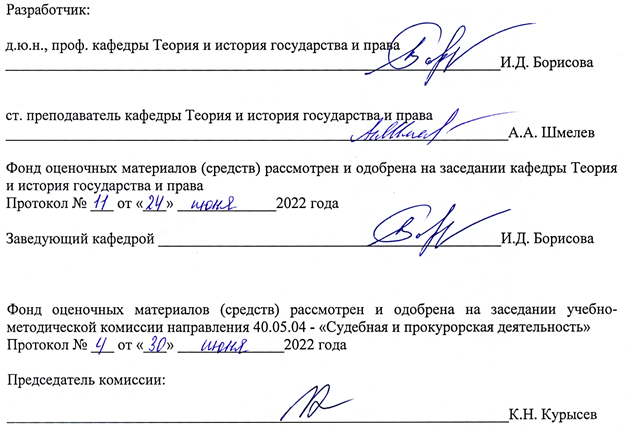 Разработчик:      д.ю.н., проф. кафедры Теория и история государства и права_________________________________________________________________И.Д. Борисоваст. преподаватель кафедры Теория и история государства и права__________________________________________________________________А.А. ШмелевФонд оценочных материалов (средств) рассмотрен и одобрена на заседании кафедры Теория и история государства и праваПротокол № ___ от «___» _____________2022 годаЗаведующий кафедрой _____________________________________________И.Д. БорисоваФонд оценочных материалов (средств) рассмотрен и одобрена на заседании учебно-методической комиссии направления 40.05.04 Судебная и прокурорская деятельностьПротокол № ___ от «___» ______________2022 годаПредседатель комиссии: __________________________________________________________________К.Н. КурысевФормируемые компетенции(код, содержание компетенции)Планируемые результаты обучения по дисциплине, в соответствии с индикатором достижения компетенцииПланируемые результаты обучения по дисциплине, в соответствии с индикатором достижения компетенцииНаименование оценочного средстваФормируемые компетенции(код, содержание компетенции)Индикатор достижения компетенции(код, содержание индикатораРезультаты обучения по дисциплинеНаименование оценочного средстваПК-3способностью осуществлять профессиональную деятельность на основе развитого правосознания, правового мышления и правовой культурыПК-3.1. ПК-3.2. ПК-3.3.Знает: систему понятий и категорий, связанных с нормативной регламентацией общественных отношений; сущность, цели, задачи, принципы и содержание профессиональной деятельности.Умеет: ориентироваться в действующем законодательстве и анализировать правоприменительную практику, опираясь на исторические образцы, сохраненные в римском праве.Владеет: навыками осуществления профессиональной деятельности на основе развитого правосознания, правового мышления и правовой культуры.Тестовые вопросыСитуационные задачиПК-13способностью квалифицирован-но толковать нормативные правовые актыПК 13.1ПК-13.2 ПК-13.3Знает: основные виды, правила и особенности толкования нормативных правовых актов на материале римской правовой доктрины.Умеет: применять приемы и способы толкования в процессе интерпретационной, правотворческой и правоприменительной деятельности; определять видовую принадлежность и анализировать социальное и специально-юридическое содержание правовых норм, устанавливать цели, функции, генетические, системные и иные связи нормативных правовых актов. Владеет: навыками использования приемов и методов толкования, технологией толкования различных нормативно-правовых актов на материале римской правовой доктрины.Тестовые вопросыСитуационные задачиБаллы рейтинговой оценки Критерии оценивания и описание показателей9-10 Студент самостоятельно, логично и последовательно излагает и интерпретирует материалы учебного курса; полностью раскрывает смысл предлагаемых вопросов и заданий; показывает умение формулировать выводы и обобщения по теме заданий; допускает не более 1 ошибки при выполнении всех заданий контрольной работы.6-8Студент самостоятельно излагает материалы учебного курса; полностью раскрывает смысл предлагаемых вопросов и заданий; показывает умение формулировать выводы и обобщения по теме заданий; допускает не более 2 ошибок при выполнении всех заданий контрольной работы.3-5Студент самостоятельно излагает материалы учебного курса; затрудняется с формулировками выводов и обобщений по теме заданий; допускает не более 3 ошибок и выполняет не более 50% всех заданий контрольной работы.1-2Студент демонстрирует неудовлетворительное знание базовых терминов и понятий курса, отсутствие логики и последовательности в изложении ответов на предложенные вопросы; выполняет менее 50% всех заданий контрольной работы, допустив 4 и более ошибок.0Студент не готов к контрольной работе, не продемонстрировал ровным счетом ничего.Баллы Критерии оценки31-40программный материал усвоен прочно, глубоко и системно;программный материал изложен четко и логично;студент свободно ориентируется не только в рамках отдельных тем, но и во всем объеме пройденного материала;студент точно использует терминологию, свободно оперирует понятийно-категориальным аппаратом;при ответе используются данные источников и дополнительной (исследовательской) литературы;показано умение иллюстрировать теоретические положения конкретными примерами, применять их в новой ситуации;сформированы компетенции и сформулированы аргументированные выводы по предложенным проблемным вопросам.21-30продемонстрировано умение анализировать материал, однако не все выводы носят аргументированный и доказательный характер;допущены несущественные ошибки в определении понятий, категорий и т.п., кардинально не меняющих суть изложения;допущены один-два недочета при освещении основного содержания ответа, исправленные по замечанию (или наводящим вопросам) преподавателя;допущены ошибка или более двух недочетов при освещении второстепенных вопросов, которые легко исправляются самостоятельно или по замечанию преподавателя.11-20неполно или непоследовательно раскрыто содержание материала, но показано общее понимание вопроса и продемонстрированы умения, достаточные для дальнейшего усвоения материала;усвоены основные категории по рассматриваемому и дополнительным вопросам;имелись затруднения или допущены ошибки в определении понятий, использовании терминологии, исправленные после нескольких наводящих вопросов;продемонстрировано поверхностное усвоение основной литературы.10 и менееСтудент демонстрирует неудовлетворительное знание базовых терминов и понятий курса, отсутствие логики и последовательности в изложении ответов на предложенные вопросы.  №п/пКонтролируемые темыТестовые заданияКод контролируемой компетенции1.Тема 1.1. Предмет, система и роль римского права в истории права.1. Назовите главу и основателя болонской школы права? Ирнерий2. Выберите функции понтификов в РимеА) судебная функцияБ) ведали религиозными и светскими порядками жизниВ) издание эдиктов3. Чем известен Гней Флавий?А) был царемБ) был понтификомВ) был писцом4. Напишите пропущенное слово по римскому праву: «Две составные части Права Древнего Рима: частное и публичное право». 5. Институции Гая являлись…А) судебником.Б) учебником.В) сводом законов.Г) дигестами.6. Напишите пропущенное словосочетание по римскому праву:Преторское право - является живым голосом цивильного права.7. Кодекс Феодосия 438 г. состоял из императорских постановлений и сочинений юристов. Определите, какие по своей природе два источника правовых норм по римскому праву были объединены?А) leges и iusБ) ius и ususВ) lex и mosПК-3, ПК-132.Тема 1.2. Источники римского права.1. Вставьте пропущенное слово по римскому праву:Сенатусконсульта – это то, что сенат повелел и постановил.2. Вставьте пропущенное слово по римскому праву:Закон – это повеление постановление народа.3. Вставьте пропущенное словосочетание по римскому праву:Ответы юристов – это решения и мнения тех, кому дозволено правотворчество.4. По римскому праву что относится к обычному праву??А) mores majorum.Б) consuetudo.В) usus.Г) все вышеперечисленное.5. Напишите пропущенное понятие (термин) по римскому праву:Все право, которое у нас действует относится либо к лицам, либо к вещам, либо к искам.6. Напишите пропущенное понятие (термин) по римскому праву:Право – искусство добра и справедливости.7. Вставьте пропущенное название закона в Риме на русском языке: «Закон Каракаллы – даровал гражданство всем подданном Римской империи».8. Вставьте пропущенное название закона в Риме на русском языке: «Законы 12 таблиц – это результат борьбы патрициев и плебеев».ПК-3, ПК-133. Тема 1.3. Институт лица в римском праве (субъектное право).1.Вставьте пропущенное слово по римскому праву:Главное разделение в праве лиц состоит в том, что все люди – или свободные, или рабы.2. Кто такие перегрины-дедиции в римском праве?А) враги римского народаБ) латиныВ) те, кто сражался против римского народа, а потом, побежденные, сдались на милость победителя3. Сколько лет нужно было отслужить латину в Риме, чтобы получить гражданство?А) 1 годБ) 6 летВ)10 летГ) нет правильного ответа4. Напишите пропущенное понятие (термин) по римскому праву:Из свободных людей одни - свободнорожденные, другие – вольноотпущенники.5. Что предполагал status civitatis в частной сфере по римскому праву? А) ius honorum (право на почет).Б) ius conubii (право брака).В) ius commercii (право торговли).Г) не предполагал прав в частной сфере, а только в публичной.6. Что можно отнести в римском праве к понятию «юридическое лицо»?А) CollegiumБ) Universitas.В) Corpus.Г) Societas. Д) все вышеперечисленное.7. Римский гражданин Номен решил отпустить раба на волю. Однако на тот момент Номену было 18 лет. Сможет ли Номен отпустить раба на волю? И сможет ли в своем возрасте Номен составлять завещание?А) Не сможет отпустить на волю раба, но сможет составить завещание  Б) Да, может отпустить на волю своего рабаВ) Можно составить завещание после mors.ПК-3, ПК-134.Тема 1.4. Защита нарушенных прав (процессуальное право).1.Что такое формула в римском праве?А) приказ претора сторонам процессаБ) приказ претора судьеВ) соглашение между сторонами2. Знали ли римляне такой способ защиты прав как возмещение в натуре?А) даБ) нет3. Вставьте пропущенное словосочетание по римскому праву:«Из-за чрезмерного упадка нравов старых юристов легисакционный процесс отменили.»4. Чем отличается формулярный процесс от легисакционного в римском праве?А) особой ритуальностью и составлением преторской формулы;Б) упрощением процедуры рассмотрения дела и составлением судьей особой формулы;В) упрощением процедуры рассмотрения дела и составлением преторской формулы;Г) предельным формализмом, составлением особой формулы.5. Укажите характерную особенность легисакционного процесса в римском праве?А) претензии истца и возражения ответчика заявлялись без каких-либо формальностей;Б) судебные функции выполняют назначенные сверху государственные чиновники;В) соблюдение всех формальностей процесса было очень строгим;6. Характерной особенностью формулярного процесса по римскому праву  является?А) соблюдение всех формальностей процесса было очень строгим;Б) возможность обжаловать решение судьи более низкой инстанции судейскому чиновнику более высокой инстанции, вплоть до императора;В) на основании формулы, составленной претором, судья рассматривал дело и принимал окончательное решение;7. Что относится к базовым частям формулы по римскому праву?А) Назначение судьи.Б) Интенция. В) Демонстрация.Г) Кондемнация.Д) Эксцепция.Е) Репликация.ПК-3, ПК-135.Тема 1.5. Институт брака и семьи в римском праве.1. Дайте перевод латинскому термину dos?- приданое2. Вставьте пропущенное слово по римскому праву:Брак – союз мужчины и женщины, общность всей жизни, соединение божественного и человеческого права3. В какой форме совершалась coemptio в римском праве:А) в манципационнойБ) в преторскойВ) в перегринской4. Дайте перевод латинскому термину concubinatus?- прелюбодеяние5. Приобретение прав римского гражданина осуществлялось?А) Естественным путемБ) Освобождение римским гражданином своего раба.В) Усыновление римским гражданином латина.Г) Усыновление римским гражданином перегрина.Д) Предоставление римского гражданства особым актом государства.Е) все вышеперечисленное.6. Римская гражданка Октавия, которая состояла в браке и имела приданое, предоставленное отцом, была захвачена племенем галлов в плен. Там она скоропостижно скончалась. Как в данном случае будет распределено приданое?А) оно будет возращено ее отцу.Б) приданое останется у мужаВ) приданое поделит между собой муж и отец Октавии.7. Проанализируйте положение Дигест и выберете верное утверждение: D.48.5.38. ««Если муж убьет свою застигнутую за прелюбодеянием супругу, охваченный приступом ярости, тогда он, по крайней мере, не присуждается к наказанию, предусмотренному в Корнелиевом законе об умышленных убийцах»? А) Муж будет нести ответственность за убийство своей жены, если застигнет ее за прелюбодеянием.Б) Муж не будет нести ответственность за убийство своей жены, если застигнет ее за прелюбодеянием.В) Муж свободен от наказания, если бьет жену в состоянии ярости.ПК-3, ПК-136.Тема 2.1.  Институт вещного права1. К какому виду вещей в римском праве относятся права и правовые ситуации, которые могут быть предметом юридических действий?А) Вещи манципируемыеБ) Вещи бестелесныеВ) Вещи вне оборотаГ) Не относятся к вещам2. Вставьте пропущенное слово по римскому праву:Родовые вещи не погибают (genera non pereunt).3. Какой латинский термин   характеризует понятие владения?- possessio4. Что следует понимать под вещным иском в римском праве?А) иск, охраняющий право лица от нарушений строго определенного лица (лиц);Б) иск, вынесенное по которому решение приобретает юридически обязательную силу при рассмотрении в будущем другого дела;В) иск, обеспечивающий введения наследника во владении наследственным имуществом;Г) это было требование по поводу защиты прав в отношении какой-либо вещи.5. Укажите термин на русском языке, к какой части формулы в римском праве относится следующий пример:«Судья, присуди Гая к выплате Тицию 1000 сестерциев». - Кондемнация6. Напишите пропущенное понятие (термин) по римскому праву:Вещный иск – когда мы указываем в интенции либо что телесная вещь наша, либо что нам следует какое-то право.7.Тема 2.2. Институт обязательственного права.1. Что означает термин obligatio в римском праве:А) «…это правовые узы, в силу которых мы связаны необходимостью что-либо исполнить в согласии с правом нашего государства»Б) ОбязательствоВ) Его сущность состоит в том, «чтобы связать другого перед нами, дабы он дал что-нибудь, или сделал, или представил»Г) Все вышеперечисленное.2. Как переводится латинский термин culpa? - вина3. Вставьте пропущенное слово по римскому праву:Вербальное обязательство прекращается или естественным, или цивильным образом.4. Напишите пропущенное понятие (термин) по римскому праву:Манципация - это некая воображаемая продажа; и само право – исключительное право римских граждан.5. Напишите пропущенное понятие (термин) по римскому праву:Личный иск – это тот, по которому мы судимся с кем-то, на ком лежит обязательство перед нами из контракта или из деликта.8.Тема 2.3. Институт наследственного права.1.Вставьте пропущенное слово по римскому праву:Легат - это сокращение наследства, посредством которого завещатель желает передать что-либо третьему лицу из того, что будет полностью принадлежать лицу.2. Можно ли сказать, что завещание в римском праве- это правомерная фиксация нашего намерения, составленное в торжественной форме, с тем чтобы оно имело силу после нашей смерти?А) даБ) нет3. Что такое универсальное правопреемство по римскому праву?А) приобретаются отдельные вещиБ) римское право не знает универсального правопреемстваВ) приобретаются вещи в совокупностиПК-3, ПК-13п/пВопросПримерный ответ1.Перечислите, что относится к базовым частям преторской формулы в Древнем Риме?назначение судьи, интенция, демонстрация, кондемнация.2.Древнеримский гражданин Лукас совершил особо тяжкое преступление. Он был замечен в государственной измене, целью которой было свержение государственной власти. По суду он получил умаление правоспособности. Какой род умаления будет применен к Лукасу?Какие в случае данного умаления будут утрачиваться качества?1) род умаления - наибольшее умаление правоспособности. 2) в связи с данным умалением он терял три качества (статуса): свободу, гражданство и принадлежность семье.3.В Древнем Риме сестра Пинны Камилла оставила своего 9-ти месячного ребенка одного дома, скрылась от всех родственников, уехав в другой город. Может ли Пинна усыновить сына своей сестры Камиллы? Женщины не могут усыновлять, так как даже родные дети не состоят под их властью.Следовательно, у Пинны нет права на усыновление.4.Мог ли должник, взявший взаймы под залог всего своего имущества продать из него что-либо или пользоваться вещами так, что это ухудшало их состояние по римскому праву?Так как должник взял взаймы денег под залог всего своего имущества он не мог распоряжаться имуществом до полного погашения долга, а также пользоваться вещами так, что ухудшало их состояние.5.В Древнем Риме свободная женщина Эмилия вне законного брака забеременела, но ко времени родов она попала под власть и сделалась рабыней. В данной ситуации ее ребенок будет считаться свободнорожденным или нет? Почему?да, в данном случае ребенок будет свободнорожденным, потому что на время зачатия она была свободной и ребенок, который находится в утробе матери не должен отвечать за ее бедствия.6.Перечислите две особенности легисакционного процесса по римскому праву?формальная строгость, распространялась на римских граждан.7.Укажите, что предполагал статус гражданства в частной сфере по римскому праву?право на почет, право брака, право торговли.8.Марк является латином, а его жена Туллия – римская гражданка. В их семье родился ребенок. Каким статусом он будет обладать в Древнем Риме: римский гражданин или латин?Ребенок Марка и Туллия будет римским гражданином.9.Свободный житель Древнего Рима Гордиан имел очень много долгов и никак не мог с ними справиться. Понимая свое бедственное положение, он решил продать себя в рабство. Впоследствии он был освобожден от рабства. Какое положение будет занимать Гордиан после освобождения по римскому праву?Гордиан будет занимать положение вольноотпущенника, так как он не может возвращаться к тому положению, от которого он отказался.10.В Древнем Риме Октавия, которая состояла в браке и имела приданое, предоставленное отцом, была захвачена племенем галлов в плен. Там она скоропостижно скончалась. Кому будет возвращено приданое по римскому праву?Приданое будет возращено ее отцу.БаллыКритерии оценивания и описание показателей9-10 Студент самостоятельно, логично и последовательно излагает, и интерпретирует материалы учебного курса; полностью раскрывает смысл предлагаемых вопросов и заданий; показывает умение формулировать выводы и обобщения по теме заданий; допускает не более 1 ошибки при выполнении всех заданий.6-8Студент самостоятельно излагает материалы учебного курса; полностью раскрывает смысл предлагаемых вопросов и заданий; показывает умение формулировать выводы и обобщения по теме заданий; допускает не более 2 ошибок при выполнении всех заданий.3-5Студент самостоятельно излагает материалы учебного курса; затрудняется с формулировками выводов и обобщений по теме заданий; допускает не более 3 ошибок и выполняет не более 50% всех заданий.1-2Студент демонстрирует неудовлетворительное знание базовых терминов и понятий курса, отсутствие логики и последовательности в изложении ответов на предложенные вопросы; выполняет менее 50% всех заданий, допустив 4 и более ошибок.0Студент не готов к выполнению заданий, не продемонстрировал ровным счетом ничего.